PLAIDOYER LES MUSÉES | EXEMPLE DE LETTRE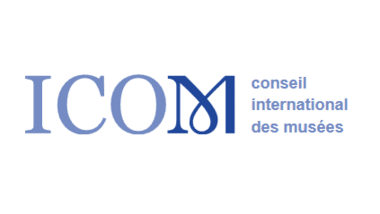 [Nom][Poste],[Musée][Adresse][Date] [Monsieur/Madame] [fonction] [nom],Je m'appelle [nom], je suis [poste] au [nom du musée]. Depuis sa création en ______, notre musée a été un élément essentiel de la vie publique de la ville, attirant ________ habitants et touristes en 2019. [Donnez un exemple de l'importance du musée pour la communauté et essayez de le relier au récepteur, par exemple: nos programmes éducatifs, qui ont compté avec votre précieux soutien pendant votre mandat de Conseillère d’éducation au conseil municipal, ont eu un impact durable dans la communauté. L'an dernier, 150 enfants en risque de pauvreté et d'exclusion sociale ont bénéficié de notre programme périscolaire.]Suite à la pandémie de COVID-19, le musée est fermé depuis le _______. Le confinement représente une perte de _____ euros par jour pour le musée. [Expliquez l'impact de cette perte sur vos opérations et liez-la à l'économie locale, par exemple: cette situation met en péril l'avenir de nos programmes éducatifs, car nous pourrions être contraints de réduire nos effectifs actuels pour survivre. Cela aurait un impact négatif sur l'économie locale de la ville. Au total, le musée emploie directement ______ agents permanents et _____ temporaires, et son activité se traduit par ________ emplois indirects. En 2019, les recettes fiscales produites par le musée étaient de _____ euros.Étant donné la situation difficile à laquelle notre musée est confronté, nous demandons une aide financière de ________ euros pour assurer l'emploi de notre personnel et la poursuite de nos programmes au profit de [votre communauté, ville, région]. Les musées, lieux incomparables de rencontres et d'apprentissages pour tous, auront un rôle important à jouer dans la reconstruction et le renforcement du tissu social des communautés touchées, une fois la pandémie terminée. Je crois qu'en soutenant cette aide financière, vous aurez un impact sur l'avenir de nos musées et le bien-être de [votre communauté, c'est-à-dire la ville, la région].Je vous remercie pour le temps accordé à cette demande et je reste à votre disposition pour toute question et suivi.Cordialement,[Nom, signature]